Музыкальный руководитель – Ячменева Ольга Владимировна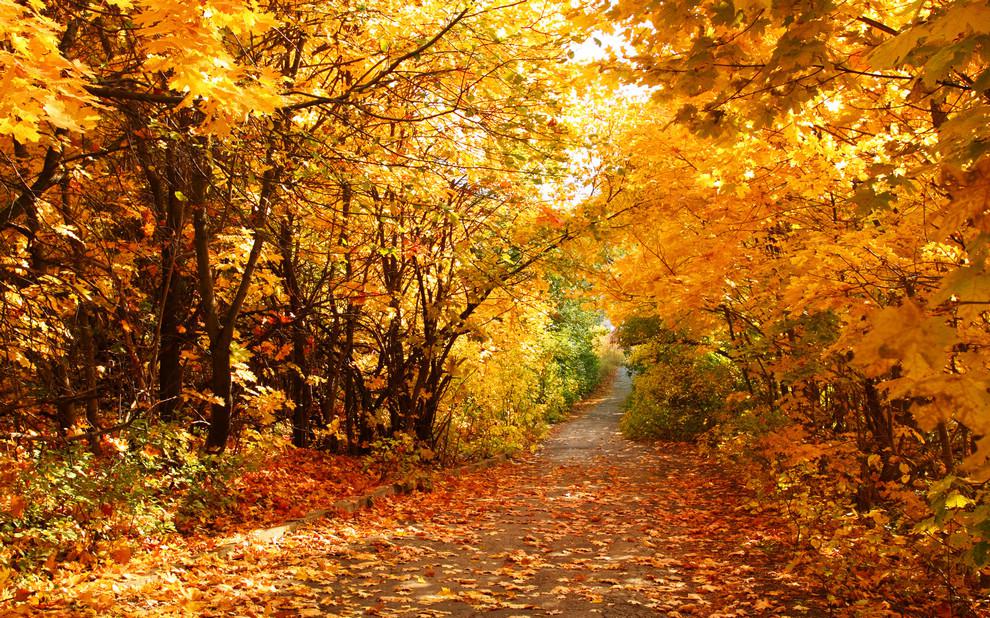 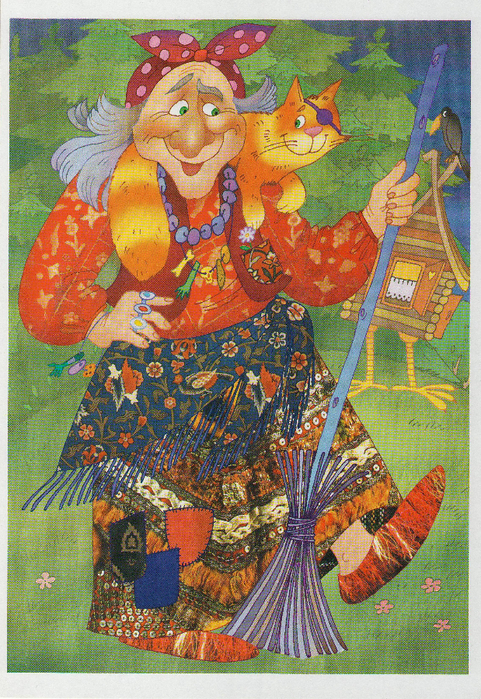 1. Действующие лица:Взрослые:  Баба Яга, Пугало, Осень.Дети:  Огурец, Капуста, Лук, Помидор, Ворона, Хозяйка огорода. (Дети заходят в зал)1 РЕБЕНОК:Прошло, пролетело веселое лето,И солнышко мало приносит тепла,Осень пришла, листва пожелтела,Прощаться уж с летом настала пора!(Песня                                                                               )(Дети садятся на места, под музыку появляется баба Яга)БАБА ЯГА: Здравствуйте, вам, пожалуйста!
Явились, не запылились, голубчики!
Ой…! Чего это я такое говорю то?!
Здравствуйте, заходите, пожалуйста,
располагайтесь, я вам очень рада!

Домик свой я починила,
Вот кафе я в нем открыла.
И пошла в лесу молва
Бизнес-леди – это Я!
Я вас в гости всех ждала,
Мухоморов напекла.
Удивительной поре!
Праздник нынче на дворе.
Так, что касатики вы мои, заждалась я вас! Ой, забыла-то самое главное сказать, что кафе мое непростое – осеннее, и в гости к нам спешит сама красавица  Осень, подарочки нам несет.

БАБА ЯГА:  Рады? Ну тогда Предлагаю вам к приходу Осени прорепетировать, чтобы ей у нас понравилось. А начнем мы, пожалуй, с осенних стихов.                                                               2.2 РЕБЕНОК и 3 РЕБЕНОК:Ходит осень по садам,Ходит, улыбается.Точно в сказке, тут и там,Все цвета меняются.Ходит осень по дорожкамИ в окошко: стук-стук-стук:«Я несу дары в лукошке-Помидоры, редьку, лук!»4 РЕБЕНОК и 5 РЕБЕНОК:Заглянула осень в сад,Птицы улетели,Целый день в саду шумятЖелтые метели.Под ногами первый лед,Крошится, ломается.Воробей в саду вздохнет,А запеть стесняется.6 РЕБЕНОК и 7 РЕБЕНОК:Листопад, листопад,Лес осенний конопат.Налетели конопушкиСтали рыжими опушки.Ветер мимо пролетал,Ветер лесу прошептал:-Ты не жалуйся врачу,Конопатых я лечу,Все рыжинки оборву,Побросаю их в траву.БАБА ЯГА: Молодцы! А загадки вы отгадывать умеете? Ну, сейчас проверим. Угощение-то я самое-самое вкусное приготовила, за него вы должны все-все отгадать. А не отгадаете, я его себе оставлю. Ой, что же я такое говорю, я же добрая, не жадная, я ведь исправилась. Вот вам мои загадки:                                                                3.Появляюсь я из грядки,
Вырастаю ловко.
Скушайте меня, ребятки,
Рыжую…. (морковку)

Удивился в поле ежик:
«вот так овощ, сто одежек!»
А зайчонок слопал с хрустом
Аппетитную… (капусту)

Он на солнце греет бок,
Дарит нам томатный сок, любят люди с давних пор,
Красный, спелый… (помидор)

Им стручок, любимый дом
Хорошо братишкам в нем!
Каждый братец – зелен гладок,
Каждый шарик - вкусен, сладок.
(горох)Все мои загадки отгадали, вот вам и угощение! (выносит тарелочку мухоморов). Ешьте, угощайтесь-мухоморчики свежие, только собрала. Ну, берите же…. Ой кто это идет, не Осень ли это? (начинает прибиратся переставляет вещи сместа на место)(Под музыку появляется Пугало)БАБА ЯГА: Кто ты и откуда?
Почему в таком виде на празднике, в моем кафе?ПУГАЛО: Я одеваюсь не по моде,
Весь век стою как на часах,
В саду ли, в поле-огороде,
На стаи нагоняю страх.
И пуще огня, хлыста или палки,
Страшатся меня грачи, воробьи и галки.
БАБА ЯГА: Ну, это понятно, что в садах и огородах без тебя никак нельзя, а у меня в кафе какая от тебя польза? 
ПУГАЛО: Да без меня тебе не справиться, и праздник осенний не провести.
БАБА ЯГА: Так я тебе и поверила! А вдруг ты меня обманываешь? А ты                                                                   4.вот, что для начала потешь меня, развесили Ягусю.
ПУГАЛО: Ребята! мне без вашей помощи никак не обойтись.
Дружно мне вы подпевайте,
Да смотрите не зевайте!Песня:(                                                                            ) садятсяБАБА ЯГА: Развлекушечки - это конечно хорошо, но мне в моем кафе нужны помощники. Вот, например официанты… 
ПУГАЛО:   Ой, Ягусенька, ты как раз обратилась по адресу. Ведь я самый известный у нас в огороде тренер. Сейчас мы ребят наших быстро научим.(Игра «Накрой осенний  стол») по командамПУГАЛО:  Всем известно, что осенью все люди и лесные зверюшки делают запасы на зиму. А ты, Ягусенька, к зиме приготовилась?
БАБА ЯГА: Конечно, у меня в запасе всегда есть парочка вкусных сочных мухоморчиков, просто объеденье.
ПУГАЛО:  Ну, это не дело. Они же несъедобные. Правда, ребята?
Я видел тут рядом огород, на нем наверняка что-нибудь растет.(Песня-игра «Огородная-хороводная»)(После игры дети, которые участвуют в сценке «овощами», остаются сидеть на грядке)БАБА ЯГА: Вот, смотри, сколько съедобных овощей.ПУГАЛО: Ягуся, а ты хочешь узнать, почему помидор красный?БАБА ЯГА: Конечно хочу!ПУГАЛО: Вот, посмотри и послушай…(сценка «Как помидор красный стал»)ВЕДУЩИЙ: В давние времена жили в огороде овощи.(Дети по очереди встают и представляются)ОГУРЕЦ: Я веселый молодец! Я зеленый огурец!КАПУСТА: Без меня на грядке пусто, а зовут меня капуста!ЛУК: Без меня вы, как без рук - в каждом блюде нужен лук!ПОМИДОР: (белый) Любят дети с давних пор, вкусный, сладкий помидор!ВЕДУЩИЙ: Хозяйка каждый день поливала огород.(Выходит хозяйка с лейкой)ХОЗЯЙКА: Я полью свой огород, он ведь тоже воду пьет.                                                                 5.ВЕДУЩИЙ: Овощи с каждым днем росли, жили мирно и не ссорились. Но однажды помидор решил, что он лучше всех!ПОМИДОР: (стоит, выставив ногу вперед)Я на свете всех вкуснее!Всех круглее, зеленее,Меня взрослые и дети,Любят больше всех на свете!ОГУРЕЦ:Слушай, это просто смех,Хвастать, что ты лучше всех!КАПУСТА:Все овощи важны,Витамины всем нужны!ЛУК:Не поймет никак он, братцы,-Некрасиво задаваться!ПОМИДОР: (стоит, выставив ногу вперед)Я на свете всех вкуснее!Всех круглее, зеленее,Меня взрослые и дети,Любят больше всех на свете!ВСЕ: Хвалился, хвалился, и с куста свалился!ВЕДУЩИЙ: Пришла хозяйка, собрала все овощи, а Помидор остался: не заметила она его.(Хозяйка уводит овощей)Летела мимо ворона.ВОРОНА:Карррррр! Карррррр!Позорррр! Кошмарр!Не хотел быть с овощами дружен-Будешь никому не нужен!ВЕДУЩИЙ:Стыдно стало помидору, заплакал он и покраснел.(Помидор потирает глаза, ведущий надевает на него красную шапочку)ПОМИДОР:Вы меня, друзья, простите!Вы меня с собой возьмите!                                                                   6.ВЕДУЩИЙ: Услышала хозяйка, что говорит помидор и взяла его с собой. С тех пор все помидоры красные!(Участники выходят на поклон)БАБА ЯГА: О! Какая интересная история. Только смотрю, что-то родители засиделись на празднике. Давай-ка Пугало развеселим наших гостей, да и я косточки свои разомну.
(игра с родителями «Опаньки»)БАБА ЯГА: Весело с тобой Пугало-огородное, да и ребята помогают на празднике, а только без Осени-красавицы и праздник не праздник.
ПУГАЛО:  Ягуся, не огорчайся, я знаю, что делать. Осень ведь не одна приходит, а с разноцветным листопадом. Как только закружится в этом зале осенний листопад, так и сама осень к нам пожалует.
БАБА ЯГА: А верно! Молодец, здорово ты это придумал.(Парный танец с листочками «Музыка дождя»)(После танца появляется осень)ОСЕНЬ: Здравствуйте, ребята! Я – Осень, пришла к вам в гости. У вас так красиво! Вижу, что вы меня ждали!БАБА ЯГА: Ждали, ждали! Спасибо Осень, что пришла к нам в гости! А мы с ребятами и тебе приготовили подарок. ПУГАЛО: Внимание! Внимание! У нас в гостях артисты,  Они исполнят для Осени песню…(Пеня «                                                                    )ОСЕНЬ: Спасибо вам ребята! За песню такую красивую!(Танец                                                     девочки)ОСЕНЬ: Я к вам с подарками пришла!
БАБА ЯГА: Меня Осень первую подарком одари. Я здесь больше всех старалась, с утра до ночи глаз не сомкнула. Мне все подарки отдай.
ПУГАЛО: Ах, ты обманщица и жадина. Да если бы не ребята, одни мухоморы, да тоска зеленая в твоем кафе была, и праздник бы не получился.БАБА ЯГА: Ой, опять жадничать и вредничать стала. Вы уж меня простите, только хорошей и доброй, ох, как нелегко быть. Давайте мирится!ОСЕНЬ: Это хорошо, что вы помирились. А подарков у меня на всех не хватит. У меня не только угощенье, но сначала исполните для меня осенний вальс дружбы!                                                                 8.(Танец «Раз-два-три, на носочки»)ОСЕНЬ: Я очень рада была встретиться с вами, 
но мне пора отправляться в путь, 
Хочу одарить я вас всех чудесами,
Хочу угостить вас осенними дарами!
(звучит музыка, Осень угощает ребят фруктами и соком, фото на память)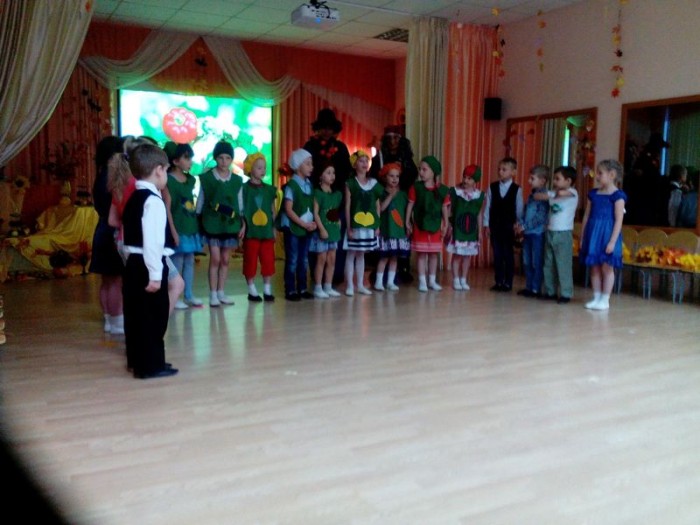 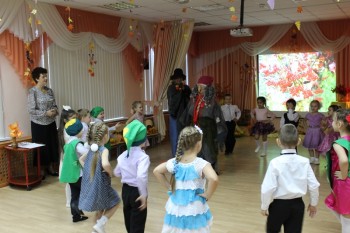 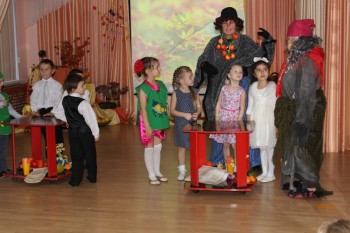 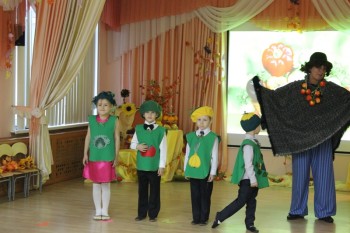 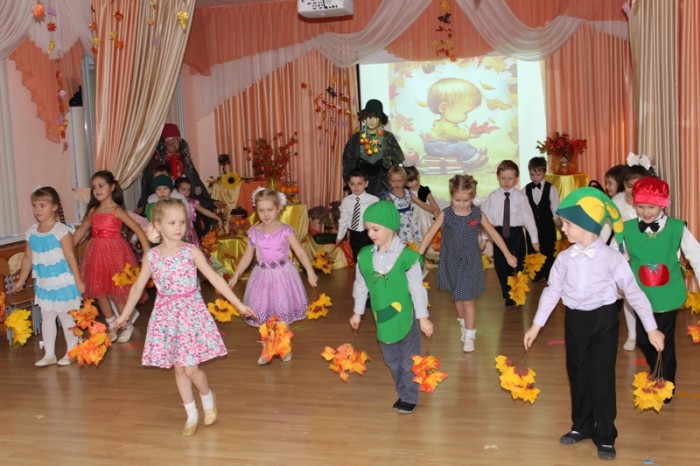 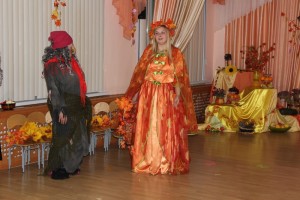 